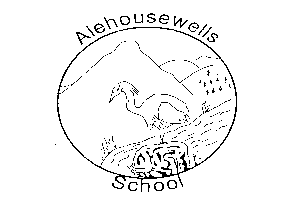 Alehousewells SchoolNewsletter 16End of June 2017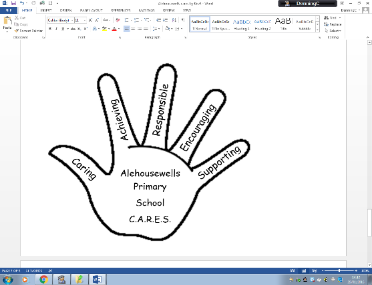 Alehousewells School                         Bremner WayKemnayAB51 5FWTel:  01467 536910Emergency Phone line 0870 054 4999, Pin no. 021180alehousewells.sch@aberdeenshire.gov.ukHead Teacher: Mrs Carol HughesEmergency Contact Details UpdateChilds Name:_____________________Class:________________Emergency Contact:Name:________________Number:______________Address:________________________________________________________Diary Dates:Monday 19 June – All library books to be returned this week.Wednesday 21 June – Nursery parents evening, 6.30.Wednesday 21, Thursday 22 & Friday 23 June – P7 Link days at Kemnay Academy.Thursday 22 June – Meet your new teacher, 11-12 noon.Tuesday 27 June – Talent Show & House 40th birthday party. Dress as you please day (Please note the change of date).Wednesday 28 June – Nursery family fun day.Friday 30 June – Last day of the session. Church service, 10am, all welcome. Tuesday 22 Aug 2017 – P2-7 back to school.Wednesday 23 August – P1 Group A start, 9.15-12.30.Thursday 24 August – P1 Group B start, 9.15-12.30.Friday 25 August – All P1 in, 9-12.30.Dear Parents/Carers,This term is almost finished: where has the time gone? Here are a few items I’d like to update you on before this session comes to an end. Class structure 2017 -18Classes for next session will be as follows; P1, P2, P3, P4, P5, P6, P7.Mrs Bergin (Mon, Tue and every second Wed) and Mrs McLaughlin (Every second Wed, Thur and Fri) will be in P1.Mrs Gell (Mon, Tue and Wed) and Mrs Adam (Thur and Fri) will be in P2.Miss Bremner will be in P3.Mrs Alexander (Mon, Tue and Wed) and Mrs Skinner (Thur and Fri) will be in P4.Mrs Brooks will be in P5.Mr Swanson will be in P6.Mrs Fraser will be in P7.Meet the TeacherOn Thursday 22 June, children will meet their teacher between 11 and 12 noon and spend some time in their class area for session 2017-2018.Jog/Walk for Christian Aid.Alehousewells pupils and staff did an amazing job recently in raising £1565.70 for Christian Aid. 37 people took part, completing 747 laps of Bogbeth Park. This is outstanding and all who took part should be justly proud of their contribution in raising this amazing amount. Shorts and shades discoThis was a good evening again and the children danced the night away.  Thank you to our DJ’s and to the parents and staff who came and helped make the evening a good one.Libraries summer reading challengeThis year’s Summer Reading Challenge runs from Thursday 22 June to Saturday 26 August in all Aberdeenshire libraries. The theme for this year’s reading challenge is about books and their illustrations- “Be drawn into a good book”. Alongside the reading challenge, there will be a creative competition for children to enter. Hopefully, lots of our pupils will take part in this and enjoy reading through the summer holidays, especially as our school Library is proving really popular with everyone. Mrs Dack from the library is coming in to speak to us about this next week.Perfect Passport to ExcellenceThis year we have again decided to award all children who have earned all greens all year a specially designed medal. It is unique and encompasses our values and Houses, as well as the shining achievement of a full set of greens each week. These will be presented by a special guest at a medal ceremony next Thursday, along with a certificate which explains each part of the design. We are excited by this idea and hope the recipients are as proud of their achievement as we are of them. Well done.We will also be presenting four other certificates in each class for the Four Capacities, which are Successful Learner, Confident Individual, Responsible Citizen and Effective Contributor. Two stars and a wish feedbackMany thanks to everyone who took the time to complete and return the above sheet. I had hoped to be able to collate and share the results with you before the holidays, but it now seems unlikely! I will, however, share the results of this and the pupils ones early in the new session.Parent helper thanksMany thanks to all the parents and carers who have helped in some way throughout the year here at Alehousewells. This could be helping at Excellence Time, in classes, in the library, on trips or being part of the Parent Council. I would like to see as many parents as possible who would like to, being used more in the classrooms next session, so please have a think over the summer as to whether you may be able to offer us a wee bit of your time. You would need a PVG and times and days can be to suit you and either on a regular or occasional basis.BikeabilityWell done to the P6 and P7s who recently completed Level 1 and/or Level 2 of the Bikeability course. The children all worked really hard and have learned valuable skills for life. Certificates and badges went to:Level 1Reese Beattie,  Zach Black,  Brian Burness,  Ben Conner,  Jay Creevy,  Luke Dressel,  Shaun Fettig,  Kerri Findlater,  Emilie Gray,  Joseph Halgryn,  Connor Johnstone,  Brandon Kerr,  Lauren Lamont,  Frannie San Juan,  Euan Stuart,  Cerys Thomson,  Hayden Webster,  Keightlyn Whyte,  Lucy Wydmuch,  James Wyllie,  Hugo FreemanLevel 2Lewis Abel,  Craig Beverley,  Dylan Carroll,  Erin Charles,  Niamh Gill,  Chloe Halgryn,  Rebecca Henderson,  Caitlyn Johnstone,  Aaron Jones,  Kenzie Laing,  Amy Mackland,  Taylor Mason,  Rhys McGregor,  Jack Morris,  Andrew Morrison,  Adam Paterson,  Carl Paterson,  Ellie Shewan,  Natasha Stannard,  Ethan Webster,  Kirsten WhyteChurch service, presentation of awards and silver collectionOur end of term Church service is to be held in Kemnay Parish Church on Friday 30 June at 10am. All parents/carers, friends and relatives are welcome. Thank you to everyone who took the time to complete and return a nomination sheet for our Citizenship Shield. The recipient of this, and our other awards, will be revealed at our Church service. We will also have a silver collection for the SSPCA, our Charity of the year. If you would like to walk to and from the Church with us, please let the Office know. Talent Show, Tuesday 27 JuneWe are looking forward to our annual Talent Show at the end of term. It always proves to be very entertaining so, children, get practising!Dress as you please day, Change of date, now Tuesday 27 JuneAs a reward for the vast majority of our pupils who wear uniform every day and look so smart, all pupils and staff can dress as they please on Tuesday 27 June. Please note the change of date.Netball team Well done again to our Netball team, who took part in their final tournament in Kemnay recently. Once again, they played superbly and conducted themselves in an excellent way as a team. You should all be super proud of your achievements. Yours Sincerely, 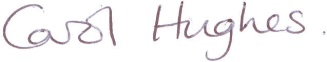 Carol HughesHEAD TEACHER_____________________________________________________________You are invited to comment on the return pro-forma on any aspect of school whether as a comment/ suggestion, compliment or concern. These are responded to as and when necessary.Comment/Suggestion, Compliment or Concern,  end of June 17 __________________________________________________________________________________________________________________________________________________________________My name_______________________________________________Tuesday 29 August, 6.30 – Parent Council meeting, all welcome.Wednesday 30 August, 6.30pm – P7 Dalguise meeting in P7 classroom.Monday 4 September – P1 start full days today, 9-3.15.Saturday 9 September – Parent Council BBQ and Duck race, 11-2. Save the date!